Please insert your message hereYOUR NAME
YOUR POSITION IN SIOP 2023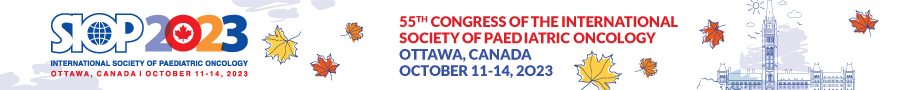 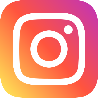 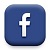 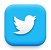 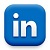 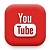 